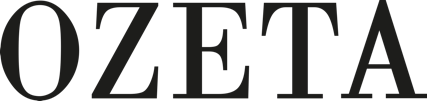 Reklamačný protokol(Pre uplatnenie reklamácie prosím úplne vyplňte všetky nasledovné informácie)Informácie o kupujúcomMeno a priezvisko:..............................................................................Adresa:.................................................................................................Tel. č:...................................................................................................E-mail:..................................................................................................Informácie o predmete reklamácieReklamovaný produkt:.........................................................................Doklad o kúpe č.:.................................................................................Dátum zakúpenia produktu:.................................................................Cena:....................................................................................................Dátum uplatnenia reklamácie:..............................................................Popis reklamovanej vady:................................................................................................................................................................................................................................................................................................Poučenie pre spotrebiteľa: Uvedené v Reklamačnom poriadkuVyjadrenie predávajúceho(túto časť vypĺňa výhradne predávajúci)Určenie spôsobu vybavenia reklamácie predávajúcim: ihneď vyjadrenie do 3. pracovných dní najneskôr do 30 dní od uplatnenia reklamácie (vyžaduje sa zložité technické zhodnotenie výrobku)Vybavenie reklamácie: ihneď reklamácia bola vybavená dňa..............................................Spôsob vybavenia reklamácie:Reklamácia uznaná: vada bola odstránená- oprava výmena súčasti produktu výmena produktu s vadou za nový rovnaký produkt zrušenie kúpnej zmluvy a vrátenie peňazí Reklamácia zamietnutá z dôvodu:...................................................................................................................................................................................................................................................................................Konečné vybavenie reklamácie:......................................................................................................................................................................................................................................................................................Dátum vybavenia reklamácie:..........................................................Podpis predávajúceho:Podpis kupujúceho:Spotrebiteľ vyplní protokol v časti A) B) a doručí spolu s reklamovaným produktom a kópiou kúpnej zmluvy predávajúcemu.